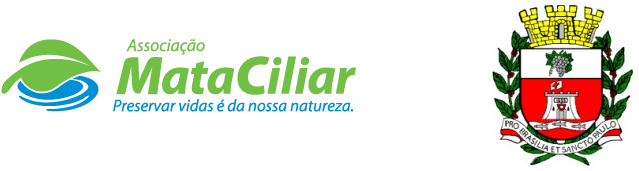 RELATÓRIO RECEBIMENTO DE ANIMAIS DE 21/08/2021 À 20/09/2021Fauna Silvestre recebida pelo CRAS - AMC proveniente do Município de VINHEDO.Data: ___/____/____				Assinatura:______________RGDATA DE ENTRADANOME POPULARNOME CIENTÍFICO3377521/08/2021Gambá orelha brancaDidelphis albiventris3378423/08/2021Sagui tufo pretoCallithrix penicillata3379524/08/2021Falcão relógioMicrastur semitorquatus3381426/08/2021Sagui tufo pretoCallithrix penicillata3381526/08/2021Sagui tufo pretoCallithrix penicillata3381626/08/2021Gambá orelha brancaDidelphis albiventris3387331/08/2021Beija florEupetomena macroura3389003/09/2021Sagui tufo pretoCallithrix penicillata3389504/09/2021Gambá orelha pretaDidelphis aurita3389604/09/2021Gambá orelha pretaDidelphis aurita3390506/09/2021Gambá orelha brancaDidelphis albiventris3392208/09/2021Gambá orelha pretaDidelphis aurita3394209/09/2021Ouriço cacheiroSphiggurus villosus3398112/09/2021Gambá orelha brancaDidelphis albiventris3402214/09/2021Gambá orelha brancaDidelphis albiventris3406716/09/2021Gambá orelha brancaDidelphis albiventris3409317/09/2021Tucano tocoRamphastos toco3409417/09/2021Sagui tufo pretoCallithrix penicillata3418720/09/2021GambáDidelphis sp.TOTAL19 ANIMAIS19 ANIMAIS19 ANIMAIS